Учебный план внеурочной деятельности ОООмуниципального автономного общеобразовательного учреждения«Средняя общеобразовательная школа № 40»на  2020-2021 учебный годг. Каменск-УральскийПояснительная запискаВнеурочная деятельность: определение, цель, задачи, принципы, функции.Внеурочная деятельность – это все виды деятельности школьника (кроме учебной), в которых возможно и целесообразно решение задач их воспитания и социализации; это форма творческого целенаправленного взаимодействия ученика, учителя и других субъектов воспитательно-образовательного процесса. по созданию условий для освоения обучающимися социально-культурных ценностей общества.Внеурочная деятельность тесно связана с основным образованием и является неотъемлемой частью системы обучения. Нормативная базаФедеральный Закон от 29.12.2012  273-ФЗ «Об образовании в Российской Федерации».Приказ Министерства образования и науки Российской Федерации от 17.12.2010 № 1897 «Об утверждении федерального государственного  образовательного стандарта основного общего образования».Приказ Министерства образования и науки Российской Федерации от 30.08.2013 № 1015 «Об утверждении Порядка организации и осуществления образовательной деятельности по основным общеобразовательным программам - образовательным программам начального общего, основного общего и среднего общего образования».Постановление Федеральной службы по надзору в сфере защиты прав потребителей и благополучия человека и Главного государственного санитарного врача Российской Федерации от 29.12.2010 г. № 189 «Об утверждении СанПиН 2.4.2.2821-10 «Санитарно-эпидемиологические требования к условиям и организации обучения в образовательных учреждениях» (в ред. от 24.11.2015).Цели внеурочной деятельности: создание условий для достижения обучающимися необходимого для жизни в обществе социального опыта и формирования принимаемой обществом системы ценностей;  создание условий для многогранного развития и социализации каждого обучающегося в свободное от учёбы время; создание воспитывающей среды, обеспечивающей активизацию социальных,     интеллектуальных интересов обучающихся в свободное время, развитие здоровой, творчески растущей личности, с формированной гражданской ответственностью и правовым самосознанием, подготовленной к жизнедеятельности в новых условиях, способной на социально значимую практическую деятельность, реализацию добровольческих инициатив. Основные задачи внеурочной деятельности: Организация общественно-полезной и досуговой деятельности обучающихся в тесном взаимодействии с социумом.  Выявление интересов, склонностей, возможностей обучающихся, включение их в разностороннюю внеурочную деятельность. Создание условий для реализации универсальных учебных действий. Развитие навыков организации и осуществления сотрудничества с педагогами, сверстниками, родителями, старшими детьми в решении общих проблем. Развитие позитивного к базовым общественным ценностям (человек, семья, Отечество, природа, мир, знания, труд, культура) для формирования здорового образа жизни. Организация информационной поддержки обучающихся. Усиление психолого-педагогического влияния на жизнь обучающихся в свободное от учебы время. Основные принципы организации внеурочной деятельности:соответствие возрастным особенностям обучающихся;преемственность с технологиями учебной деятельности;опора на традиции и положительный опыт организации внеурочной деятельности;опора на ценности воспитательной системы школы;свободный выбор на основе личных интересов и склонностей ребенка.В соответствии с требованиями федерального государственного образовательного стандарта основного общего образования (ФГОС ООО) основная образовательная программа общего образования реализуется, в том числе, и через внеурочную деятельность по основным направлениям развития личности: духовно-нравственное, социальное, обще интеллектуальное, общекультурное, спортивно-оздоровительное. Спортивно-оздоровительное направление создает условия для полноценного физического и психического здоровья ребенка, помогает ему освоить гигиеническую культуру, приобщить к здоровому образу жизни, формировать привычку к закаливанию и физической культуре.Целью духовно-нравственного направления является освоение детьми духовных ценностей  мировой и отечественной культуры, подготовка их к самостоятельному выбору нравственного образа жизни, формирование гуманистического мировоззрения, стремления к самосовершенствованию и воплощению духовных ценностей в жизненной практике.Социальное направление помогает детям освоить разнообразные способы деятельности: трудовые, игровые, художественные, двигательные умения, развить активность и пробудить стремление к самостоятельности и творчеству.Обще интеллектуальное направление предназначено помочь детям освоить разнообразные доступные им способы познания окружающего мира, развить познавательную активность, любознательность.Общекультурная деятельность ориентирует детей на доброжелательное, бережное, заботливое отношение к миру, формирование активной жизненной позиции, лидерских качеств, организаторских умений и навыков.Набор внеурочных занятий, их содержание формируется с учётом пожеланий обучающихся и их родителей (законных представителей).Внеурочная деятельность не может быть обязательной нагрузкой: ученик, в конечном счёте,  должен иметь возможность выбирать из предлагаемых школой курсов те, которые соответствуют его образовательным потребностям.В соответствии с требованиями стандарта внеурочная деятельность осуществляется на принципах деятельностного подхода, в том числе через такие формы, как экскурсии, кружки, секции, круглые столы, конференции, диспуты, школьные научные обществаКоличество занятий внеурочной деятельности для каждого обучающегося определяется его родителями (законными представителями) с учетом занятости обучающегося во второй половине дня.Обучающимся предоставлена возможность посещать занятия в музыкальных и художественных школах, спортивные секции, кружки в учреждениях и отделениях дополнительного образования, другие дополнительные занятия по выбору родителей (законных представителей) обучающихся.Ориентирами в организации внеурочной деятельности являются:запросы родителей, законных представителей;приоритетные направления деятельности школы;интересы и склонности педагогов;возможности образовательных учреждений дополнительного образования;рекомендации психолога как представителя интересов и потребностей ребёнка.План внеурочной деятельности определяет перечень компонентов внеучебной образовательной деятельности, организованных в разных формах (клубной, секционной, кружковой, тренинговой, в общественно-полезных и социальных практиках) за пределами урочных занятий.Результат внеурочной деятельности - итог участия школьника в деятельности (получение предметных знаний, знаний о себе и окружающих, опыта самостоятельного действия). Первый уровень результатов – приобретение школьником социальных знаний, первичной реальности и повседневной жизни. Для достижения данного уровня      результатов особое значение имеет взаимодействие ученика со своими учителями как значимыми для него носителями положительного социального знания и повседневного опыта. Второй уровень результатов – получение школьником опыта переживания и                 позитивного отношения к базовым ценностям общества, ценностного отношения к      социальной реальности в целом. Для достижения данного уровня результатов особое значение имеет взаимодействие школьников между собой на уровне класса, школы, т.е. в защищенной, дружественной среде. Третий уровень результатов – получение школьником опыта самостоятельного общественного действия. Для достижения данного уровня результатов особое значение имеет взаимодействие школьника с социальными субъектами за пределами школы, в      открытой общественной среде.Режим организации внеурочной деятельностиРасписание занятий внеурочной деятельности составляется с учетом наиболее благоприятного режима труда и отдыха обучающихся. При работе с детьми осуществляется дифференцированный подход с учетом возраста детей и этапов их подготовки. Расписание утверждается директором школы образовательного учреждения.Продолжительность одного занятия составляет 35-45 минут.Между началом внеурочной деятельности и последним уроком организуется перерыв не менее 45 минут для отдыха и питания детей, что соответствует требованиям п.8.2.3. СанПин 2.4.4.1251-03 «Санитарно-эпидемиологические требования к учреждениям дополнительного образования детей (внешкольные учреждения)». Минимальное количество обучающихся в группе при проведении занятий внеурочной деятельности составляет 8 человек. Максимальное количество обучающихся на занятия внеурочной деятельности до 20 человек.Занятия проводятся по группам в соответствии с утвержденной программой.Курс «Декоративное творчество» развивает понимание художественно-выразительных особенностей языка декоративно-прикладного искусства, навыки работы учащихся с различными материалами и в различных техниках, научит использовать линию ритм, силуэт, цвет, пропорции, форму, композицию как средства художественной выразительности в создании образа декоративной вещи.Программа курса «Здоровый образ жизни» дает школьникам знания о рациональном питании; позволяет сформировать умения по приготовлению здоровой пищи; развить способность критически относиться разного рода модным диетам; воспитать вкус здоровой пищи; развивать практико-деятельных умений в области кулинарии, умения самостоятельно приобретать и применять знания на практике.Курс «Занимательная биология» в 8 классах систематизирует знания учащихся об объектах живой природы, формирует представления о методах научного познания природы, элементарных умений, связанных с выполнением учебного исследования; развивает у учащихся устойчивый интерес к естественнонаучным знаниям.Программа курса «Разговорный английский» предполагает расширенное изучение английского языка.  Особое внимание уделяется современному разговорному этикету, использованию популярных английских идиом в речи, заимствованиям из русского языка, молодёжному сленгу, правильному ведению разговора по телефону.Курс «Проблемные вопросы биологии» в 8 классах способствует формированию системы научных знаний о живой природе, закономерностях ее развития, приобретения опыта использования методов биологической науки и проведения биологических экспериментов, формирования основ экологической грамотности.Курс «Сложные вопросы теории биологии» в 9 классах включен для формирования знаний основных понятий, закономерностей и законов в области строения, жизни и развития растительного, животного организмов и человека, развития в целом органического мира;  для формирования умений обосновывать выводы, используя биологические термины, объяснять явления природы, применять знания в практической деятельности. Курс «Математика+» для 8 классов включен для формирования умения  решать уравнения, содержащие два, три модуля; решать неравенства, содержащие два модуля; строить графики функций, содержащих более одного модуль; решать основные задачи на проценты, на концентрацию, смеси и сплавы, применять формулу сложных процентов, решать задачи с экономическим содержанием; интерпретировать результаты своей деятельности; делать выводы;  развивать математические способности, логическое мышление.Курс «Краеведение»  в 9 классах помогает овладеть основами знаний и конкретными представлениями об историческом пути как Уральского региона, так и нашей страны в целом,  социальном, духовном опыте и создании на этой основе условий для формирования целостного духовного мира личности, освоения ею выработанных в ходе исторического развития ценностей, социализации и социальной адаптации, показать место и роль Уральского региона в отечественной истории;Курс «Сложные вопросы теории географии» в 9 классах включен для формирования у учащихся системы знаний географической картины единого географического мира, формирования представлений о Земле как природном комплексе, об особенностях земных оболочек и их взаимодействии, для формирования географического мышления школьниковКурс «Химические реакции в нашей жизни» в 9 классах включен для сознательного выбора химико-биологического профиля, расширения познавательных интересов учащихся в области химических проблем экологии, валеологии.Курс «Математические методы в физике» предполагает развитие интереса к физике, к решению физических задач, в т. ч. практических; совершенствование и углубление полученных в основном курсе физики знаний, умений и практических навыков; формирование метода научного познания явлений природы как базы для интеграции знаний и развитие мышления учащихся. Программа курса «История в лицах» помогает учащимся определиться с выбором дальнейшей профессиональной деятельности на примере политических деятелей ХХ века.Курс «Точка опоры» способствует формированию устойчивой потребности в саморазвитии и социально-профессиональной самореализации на основе самопознания, самоконтроля, самообразования и самовоспитания, позволяет помочь молодым людям определить свои жизненные и профессиональные планы, и в соответствии с ними выстроить алгоритм действий; познакомить обучающихся с миром профессий, содержанием профессиональной деятельности в различных сферах, с требованиями к личности работника; развивать профессиональные интересы, склонности, способности к планированию учебной и профессиональной карьеры, качества, важные для профессионального самоопределения.План внеурочной деятельности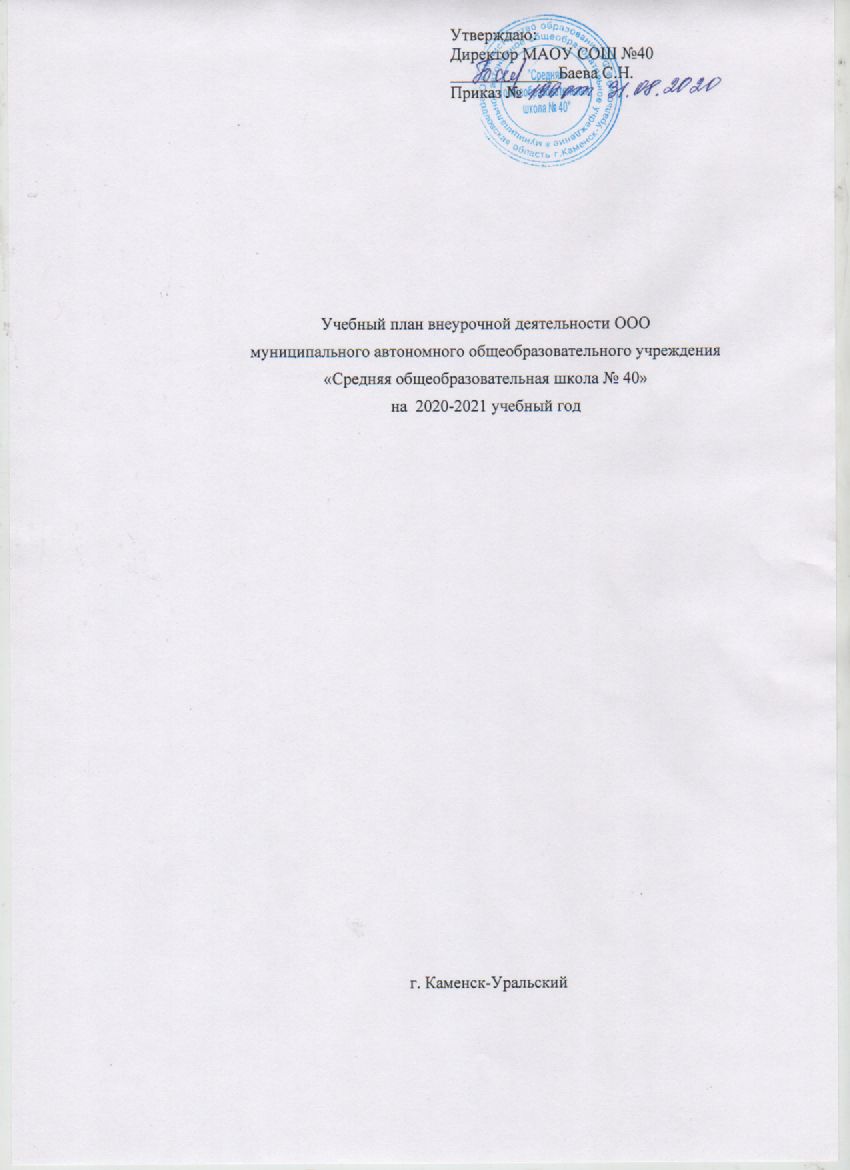 Название 567895,6Декоративное творчествоАсташова Т.Ю.25,6Здоровый образ жизниАсташова Т.Ю.27а,7б,7вЗанимательная биологияМукасеева Н.Ю.16-7Стрелковый клубБлинова Л.В.18Математика +Вараксина А.А.28Проблемные вопросы биологииМукасеева Н.Ю.19Разговорный английский Семенова И.В.19Изучение языка программирования PascalШишминцева И.Н.19Сложные вопросы теории биологииМукасеева Н.Ю.19КраеведениеВоротынская А.В.19Мир познавательных вопросов курса географииАнтипина Е.Н.19Химические реакции в нашей жизни Крохалева А.М.19Математические методы в физикеКичева Т.В.19История в лицахВоротынская А.В.19аТочка опорыВоротынская А.В.19бТочка опорыМукасеева Н.Ю.19вТочка опорыКичева Т.В19гТочка опорыХрипунова Л.В.1